Optimizing Accessibility |Acrobat PracticeSet up workspaceTags Pane: View > Show/Hide > Navigation Panes > TagsAccessibility Tools: Tools tab > Search for Accessibility > Select “Add”Run accessibility “Full Check”Make easy repairsRepair tag structure with “Reading Order” toolHide Decorative imagesImprove tablesHeaders/Footers?Headings?Verify/Repair content reading order in “Reading Order” tool (optional)Verify tag structure and order in “Tags” pane (if needed)PracticeImages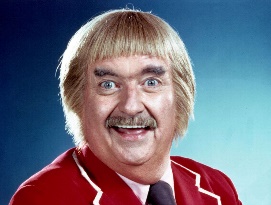 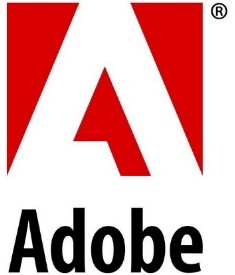 Captain KangarooTablesSpring SemesterCourseDayStart TimeEnd TimeInstructorBIO 100M, W, F08:0009:20MillerBIO 110T, Th09:0010:20SmithBIO 120M, W, F13:0014:20WilliamsBUS 100T, Th10:0011:20BrownBUS 110M, W, F10:0011:20WilsonBUS 120M, W, F14:0015:20Jones